Council Project Manager: Pradip Rupakheti Email: pradip.rupakheti@ncc.govt.nzPhone: (03) 265 5281                     Infrastructure - Capital project
WORKS NOTICE – Street Safety Improvements 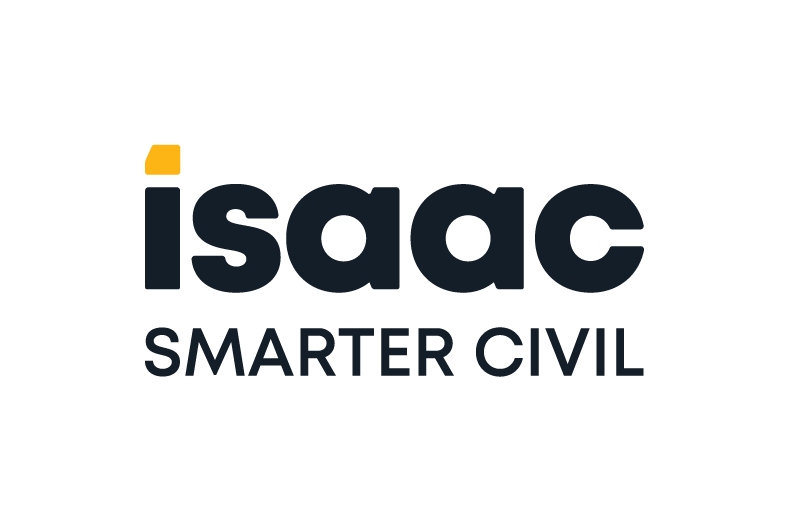 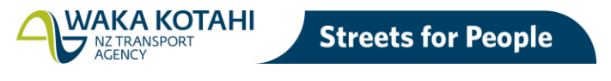 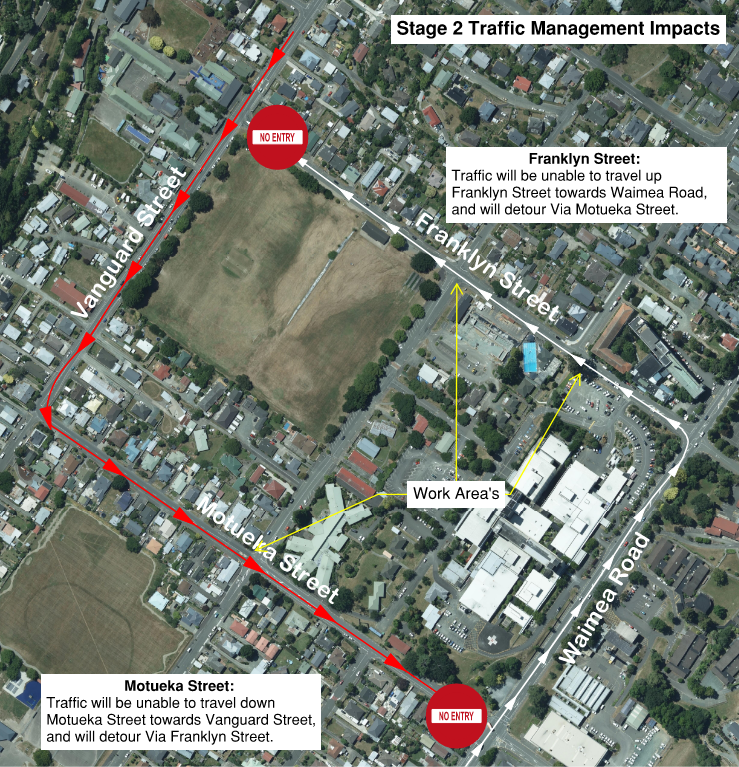 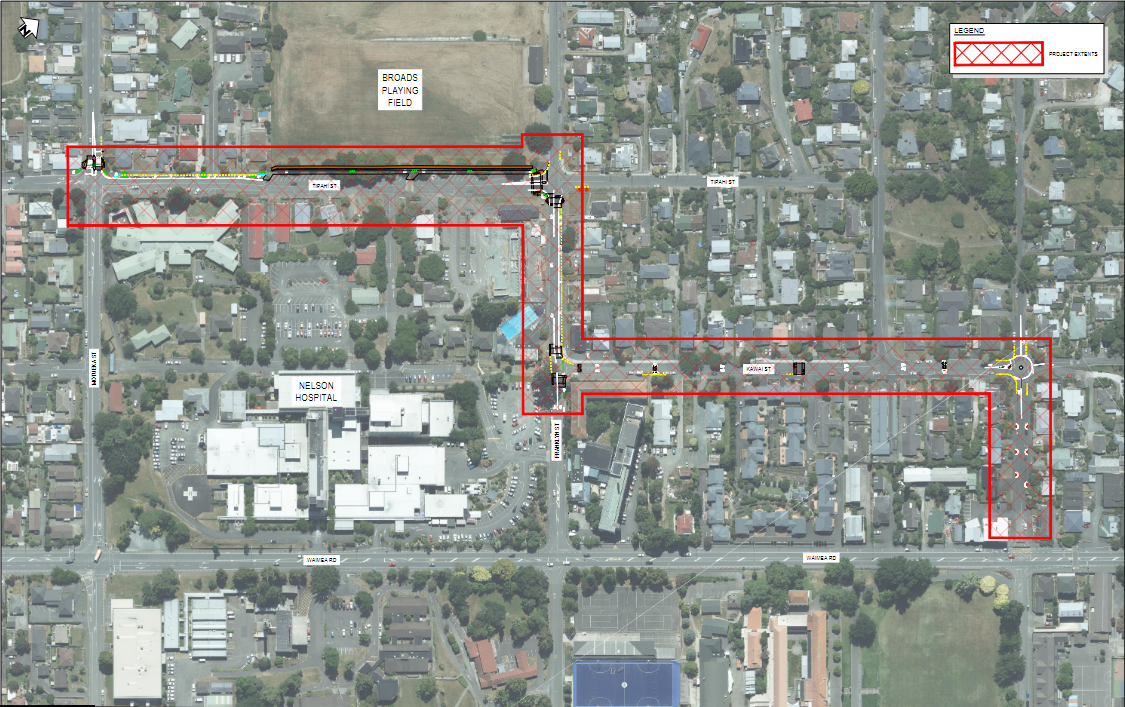 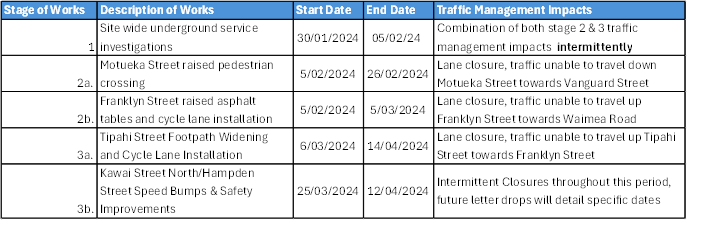 WHATStreets for People – Railway Reserve to Waimea Road WHENJanuary/February 2024TRAFFICLane closures